Year 4 Summer 2 Project homework: PlaylistPlease complete at least THREE tasks over the half-term and send them in as soon as they are complete. Tasks can be completed in a variety of ways, e.g., in writing, models, photographs and electronically (e.g. PowerPoint). Post homework directly to the teacher on Class Dojo or email the school office with homework attachments to be forwarded on to the class teacher. Make a ‘spot the intro’ quiz for your classmates or family. Play an introduction to a song and see who can recognise it first.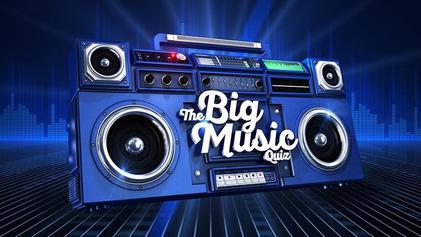 Write a musical ACROSTIC poem. Use your favourite instrument / band / song for inspiration!MUSICDesign and make an original musical instrument using household items. Record a performance using your instrument!Find out about singers and bands that come from our local area. Produce your own popstar profile about one of the musicians.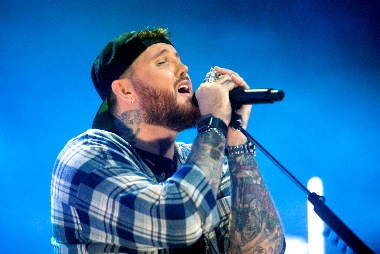 Write a fan letter to a musical hero, explaining what you like about them and their music.THIS BOX IS BLANK IN CASE YOU HAVE YOUR OWN IDEA.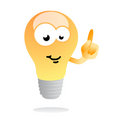 HELP A SIBLING WITH THEIR HOMEWORK AND PROVIDE EVIDENCE.Create a picture collage of musical instruments from the different families of the orchestra: brass, woodwind, percussion, string. Design and make some ear defenders to block out sound. Experiment with different materials – which ones work the best?  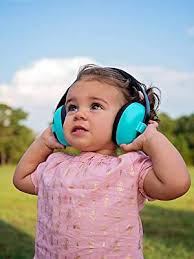 Watch a beatbox performer online. How do they do that? Have a go at beatboxing and upload a video to Dojo!Create your very own chart Playlist! What would your top 10 songs be? List the songs and artists.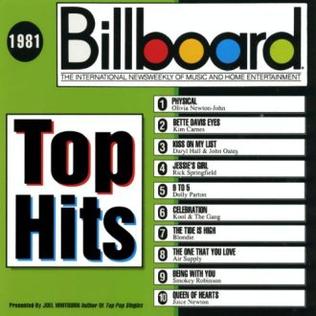 Make a yoghurt pot telephone system and test it out with a friend or family member. How well does it work?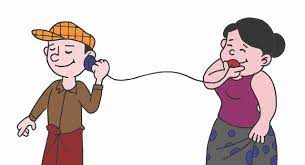 Speak to parents, guardians or grandparents about their favourite musicians growing up. Research them and listen to songs on the Internet to find out more.